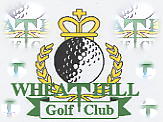 Minutes of the Meeting of 10th July  2017 – start time 9.00amPresent:	Ivor Lewis. David Eynon, Paul Wootton, Gerry Morgan, 		Pete Dunford, Alan Frith, Keith BradlyApologies:	Alan Forscutt, Sean O'neil, Rob Hardy.Minutes:	The minutes for the June meeting were accepted. They were signed by IL Matters 	.Arising:											 	Prize money distribution Monthly competitions. Following the previous meeting the Secretary had written to the club, thanking them for their input and detailing plans for a new percentage prize distribution system thus avoiding losses being made. However the Proshop had refused to administer the new system even though no additional work or onus would be put on their staff. it had been suggested that only Andrew was capable of accepting any new structure and he had been on holiday. The committee however believed the absence of a percentage payment to the proshop for their involvement was the truer cause of the friction.	The Captain believed after speaking with Paul Curzon that the decision to pay the fixed amounts had been made at the AGM when he became Captain and no change was possible without the majority of the members. post meeting note. 	The Secretary has researched all AGM's of that period and this is not the case. When Mr Curzon became Captain the Treasurer reported that the entrance fee had been reduced to £2-50 because of the excess money. This was  a committee decision, not an AGM decision. Other references are to the drier purchased by the profits from Seniors competitions and a non working digital display unit.	It was decided that the Seniors Captain would discuss this problem with AE during the Seniors Captain Competition the following week. 		Action IL	Seniors Invitation  23rd August, entries now stand at around 30 pairs out of a hoped for 40. AF agreed to distribute an email  agreed by the Secretary and AFo to as many members he had addresses for. This highlighted another problem the committee has with not knowing its full compliment of available players and contact details. See further matter discussed later.	Again AFo encouraged committee members to  sign up and encourage others. SO suggested a pitching competition on the day and may well end up running one. PW requested details of the finances these were given as entry fee £8 food £16 prizes £12 total £36 per pair. Any profits would be from the raffle and auxiliary competitions, Nearest the pin, long drive etc had been generously donated. 											Action ongoing	There now remains 1 'Old Timers Trophy' which is also being kept in his cellar. An action to contact Mike Dodd with a view to acquiring further such trophies was placed on PW										Action PWCaptain's Report		The bag of beans competition resulted in the Ladies getting a 1/2  Action Closed							Mel Coates had not shown at a competition and IL would have a word Action Closed					It was queried if Mike Strode was given information regarding new members. After the 		previous meeting the Secretary had written to the Proshop asking if they were willing to give 		details of new members, particularly senior members and in fact a proforma sheet was 			presented which included basic details such as age, email address etc. No reply has been 			received by the Secretary from the Proshop despite the fact that they have received it and a 		contribution to their funds of £2 per new member had been offered for the information.													Action IL		Seniors Captains Day was progressing well with two spaces available and a gap at 			10-00 am. IL asked for some help on prize money distribution which was given. He also 			requested the Secretary contact the Ladies section for help in organising the smooth running 		of the competition. The secretary duly did this and the Ladies section, together with The Frith 		household would be on hand.		Enmore Stag. A draw for places would be made due to the extra numbers wishing to 		take part									Action IL		Friendly matches were progressing well 		PW asked if we would receive any levy this year, there was doubt it would be paid due 		to the high buffet cost of Prize giving night				Action ILVice Captain's Report	The Vice Captain had nothing further to report.  Treasurer's Report:		Peter Dunford returned the £50 deposit for the the Away Day at Shirehampton GC.		A cheque for £2,300.00 was paid to the British Heart Foundation which leaves a balance of 		£66.25 going forward to next year.		After allocation of Prizes the balance from the Seniors Club Championship left a balance of 		£120.00 which will be use for Mementos and Silverware.		The May Medal (-£32.50), the May Stableford ( -£142.50) and the June Stableford ( -£90.00) 		were all major loss making events and have significantly reduced our funds.						June 2017		May 2017		Jun 2016		Seniors Petty Cash 		£ 142.23		 £ 92.23		 £ 29.73		Seniors Bank		 £ 729.49 		£ 874.49		 £ 1473.43		Seniors Total 		£ 871.72		 £ 966.72 		£ 1503.16		BHF Bank 			£ 66.15 		£ 2366.15		 £ 69.80		Grand Total			 £ 937.87		 £ 3332.87		 £ 2404.56		PW has 19 yellow golf balls in his possession for next year's Yellow Ball Competition,		We also possess 2 'hole-in-one' trophies. and 1 'Old Timers Trophy'.		We have a variety of alcoholic drink in PW's cellar which has a cost price value of £100.Competition 	Secretary	RH was on holiday so sent in a brief report via the Secretary	1. Senior club champs concluded. Chris Read and Keith Bradly won gross and nett. Full results on board
2. Re my mail to all committee need  to resolve the medal and gross prizes as Pro Shop insisted I could not implement the agreement last month
3. Codgers cup on Wednesday. All arranged and info with Pete Dunford who is organising on the dayHandicap Secretary	`	The Hcp Committee met the previous Saturday. A reminder was given that all non-qualifying 		opens results should be circulated to visiting clubs. A question was raised as to what is 			happening to results being sent to us. AF would no doubt collate these and use his 			extraordinary skills to assess them 		 Medal result for June, attached.Division 1	Chris Hyldon	£30 Bernard Hughes	£20 Tony Targett £10	Mike Low£5Division 2	Barry Griffin	£30  Ian Paull	£20 Ken Creed £10 Brad Eldor £5Division 3	Graham Stubbs £30 Derek Robson £20  Peter King £10 Richard Mills £5Best Gross Score Chris Hyldon £10			Retain for Medals				£0		AF sent his thanks to RH for  closing the June stableford competition		 Lowest Gross AF would like to propose that we look at the pay-out for lowest gross over 		the past year. It does seem like we pay money often to someone who does not have a 			particularly good round but still gets the same money as if they came third! He Will look at		last and this year’s figures and report back at the next meeting. Action AFAway Day Organiser 		PD reiterated The recent Shirehampton event had been a great success and he had even 		negotiated a possible future deal through his contacts. The next event was scheduled for 			Erlestoke near 	Westbury on the 11 th JulyAvalon League Captain		Sean was absent from the meeting	Correspondence		All next years Friendly match dates had been agreed and entered in the diary									 A.O.B.:-	Long Sutton Seniors had suggested that there may have been a problem which resulted in a reduction of entries from Wheathill player in their opens. the committee had no evidence of this. 							Action ClosedThere being no further business the meeting closed at 10-25am The date of the next meeting is on Monday August 14th  at 9.00am in the Jubilee Room